OPERATION FAUST 2020APRIL-MAY 2020PLANNING CONSIDERATIONSUpdated: 08 May 2019AimThe Aim of this Planning Document is to offer a start point toward developing a focussed, coordinated and synchronized plan to set out and track all key activities aimed at the desired and successful end-state of Op FAUST 2020. About of this DocumentRead this in conjunction with File: Op FAUST 2020 Concept Paper 2, 20 December, 2018. In pictorial and graphical form, this document sets out many of the key activities for the Op FAUST 2020 Leadership and Management teams. This is a first draft, which needs to be professionalized with a GANTT chart and excel spread sheets, supplemented with coordination instructions, coord conferences and continuous monitoring and feedback - then decisions, direction (guidance) and action. Time is precious, and the Centre of Gravity remains success in fundraising. Modify and use as you wish.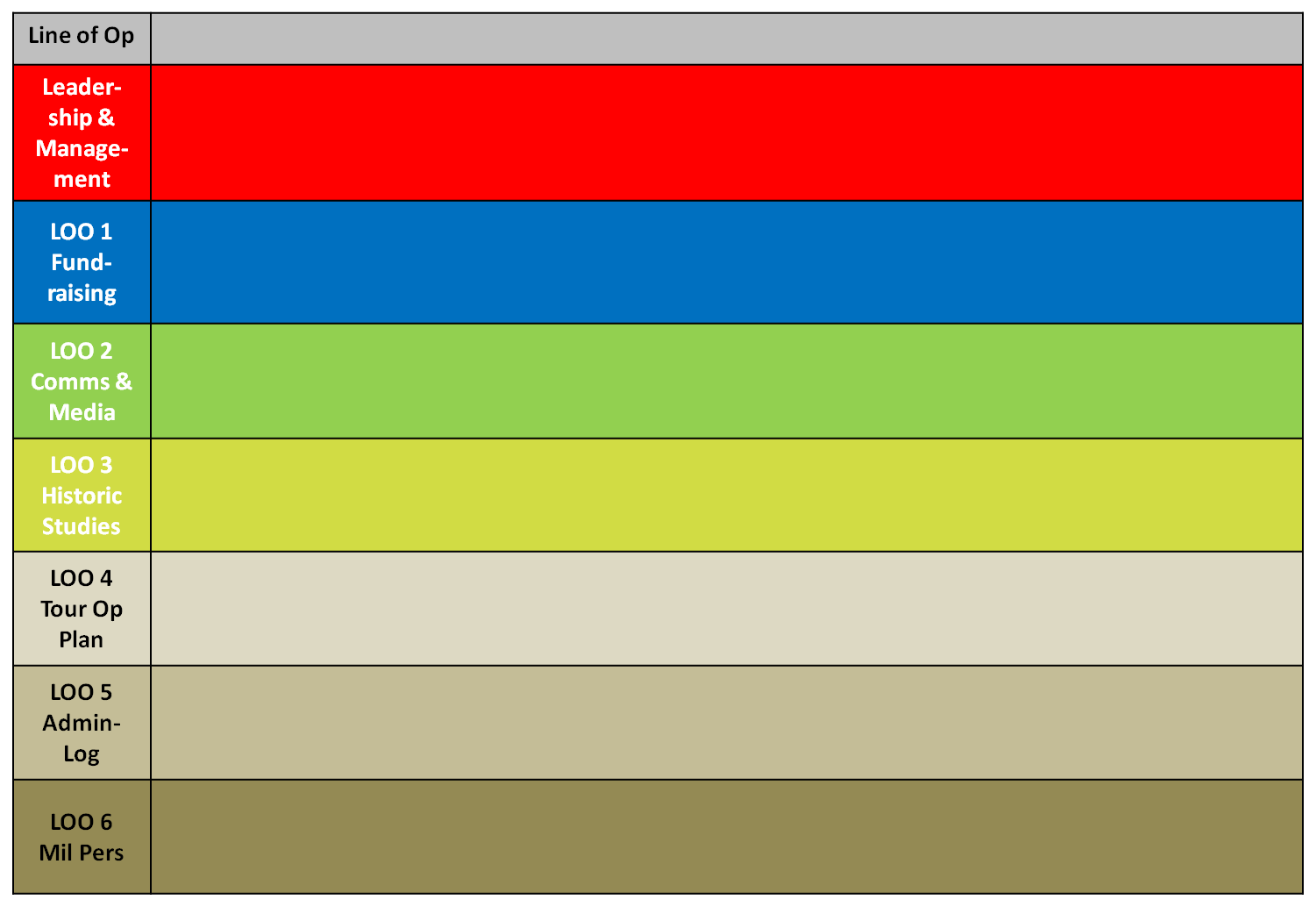 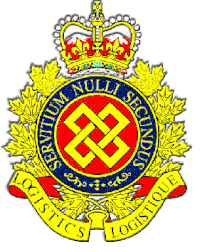 LEADERSHIP, MANAGEMENT AND LINES OF OPERATIONOP FAUST 2020SERIALSUBJECTOPICOMMENTSLeadership and ManagementLeadership and ManagementLeadership and ManagementLeadership and Management1Designate Leadership-Management TeamJohn Page and Bruce Johnson2Activate Fundraising Team and Communications/Media TeamAppoint volunteers to Committees3Issue Warning Order4Develop/disseminate info package5Create contact lists6Monthly meetings with standard agenda7Coordinate with and continuously update Joint Strategic Staff and Senior Serving Logistician8Coordinate with VAC9Coordinate with Netherlands Defence Attaché10Coordinate with Canadian Defence Attaché in den HagueLine of Operation 1 - FundraisingLine of Operation 1 - FundraisingLine of Operation 1 - FundraisingLine of Operation 1 - Fundraising1Establish fundraising mechanisms with Canadian Battlefields Foundation (CBF)2Prepare donor forms3Open website access and payment mechanisms (CBF)4Develop generic solicitation letter5Create “Target List”6Promulgate instructions to Honoraries and units, with tips on fundraising7Establish and guide Regional Fundraising Teams8Commence advertising, and coordinate with Communications/Media Team9Solicit businesses including major DND suppliers10Fundraising receptions and eventsIn conjunction with Netherlands Ambassador and Consuls General, and Dutch-Canadian associations/events11Track funds and ensure sound accounting policies/processes12Thank donorsRecognition – Logo on website, letter, plaque, etc13Use of Donor names and Logos14Tax receipts15Petty Cash FundMinor expenses and contingenciesLine of Operation 2 – Communications and MediaLine of Operation 2 – Communications and MediaLine of Operation 2 – Communications and MediaLine of Operation 2 – Communications and Media1Develop Communications and Media Plan2Disseminate Plan3Assign Media Spokesperson(s)4Develop LOGO5Secure advertisementsE.G., Legion Magazine, trade journals, websites6Establish website and social mediaWebsite, Facebook, Twitter, etc7Monthly NewsletterDistribute via social media8Connect with national, local and special media“Special”: e.g., Dutch-Canadian Newspaper, Legion Magazine; Frontline, trade magazines/journals9Capture Veterans’ storiesConduct and disseminate stories10Daily Facebook postings11Community relationsLine of Operation 3 – Historic StudiesLine of Operation 3 – Historic StudiesLine of Operation 3 – Historic StudiesLine of Operation 3 – Historic Studies1Develop Historic Studies PlanSelect 3-4 Major Logistics Studies (to incl FAUST, MANNA, CHOWHOUND)2Select other Historians and assign tasks3Dutch Historians and Tour Guides4Disseminate Plan5Post research material and articles of interest6Develop an ADL self-study package7Research all Logistics graves in HollandPost on website and link up with families8Assign responsibilities for research and writingPrises for best articles?9Conduct a History Seminar or “Virtual” History SeminarOption – a national seminar in conjunction with CFLA Annual General Meeting10Conduct Reconnaissance11Complete the Site Visit and Activities PlanLine of Operation 4 – Tour Operational PlanLine of Operation 4 – Tour Operational PlanLine of Operation 4 – Tour Operational PlanLine of Operation 4 – Tour Operational Plan1Coordinate with Historical Studies Plan2Outline Plan/Concept of tourCoordinate with RCEMECoordinate with Keep Them Rolling3Reconnaissance/Site Visit4Complete detailed bus and route planSites, routes, ceremonies, etc5Visit Netherlands Logistics Branch and Museum(?)6Coordinate visits to ceremonies with VAC, DND and NL authorities7Market Garden - ArnhemPre-arrange tour and guide8Concentration Camp9Wageningen Surrender re-enactment10Meeting rooms in hotelsFor group briefingsLine of Operation 5 – Administration and LogisticsLine of Operation 5 – Administration and LogisticsLine of Operation 5 – Administration and LogisticsLine of Operation 5 – Administration and Logistics1Develop overarching Administration and Logistics Plan2Appoint Protocol Officer3Support TeamVan and two experienced and nimble personnel (Ideally Dutch speakers)4Coordination with Travel Agency5Develop individual Administration Instruction (Special instructions for serving members)ScheduleTravelFinancialMedicalPassportNOK NotificationDress6CeremonialProgrammes (Eng, Fr, Dutch)Wreathes and FlowersPlaquesGiftsFlagsPoppies and lapel pinsLogistics Flags for Individual GravesRecorded music – national anthems7Hospitality suites8Piper(s) and Bugler(s)9End-of-Tour Dinner10Beerfest with Keep Them Rolling11Local Bands (?)12Flags and banners on buses13All instructions/orders in English-French14Arrange translation to/from DutchLine of Operation 6 – Serving Military PersonnelLine of Operation 6 – Serving Military PersonnelLine of Operation 6 – Serving Military PersonnelLine of Operation 6 – Serving Military Personnel1Overall Military Personnel concept2Tracking individual and unit participation3For Serving members - Appointment of Tour Conducting Officer and Sergeant MajorChain of commandResponsibilitiesAuthoritiesPassage of info4Individual InstructionsScheduleTravelFinancialMedicalPassportNOK NotificationDressDisciplineMoney requirements5Leave and Duty status6Medical PlanHospital/medical facilities7Repatriation Plan Medical, Discipline, Family Emergency8Coordination Final ManifestBus and Room assignment9One Day R&R built into program10Emergency fund/credit cards